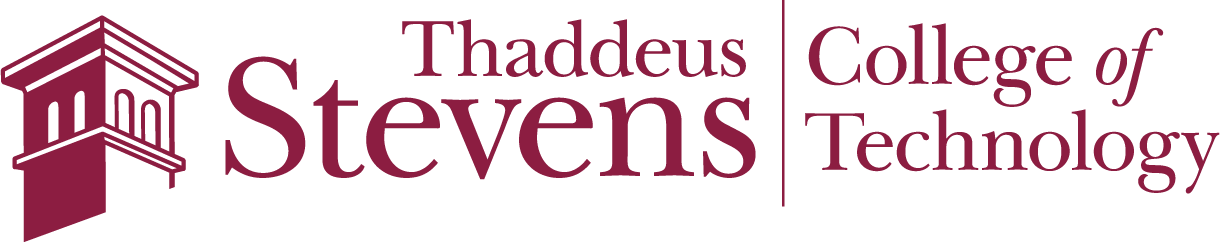 Maintenance Repairman Job Description BriefThaddeus Stevens College of Technology announces an opening for two full time Maintenance Repairman positions. This is skilled journey level work in several trades.An employee in this class performs various skilled and semi-skilled tasks in the repair and maintenance of machinery, buildings, and equipment.  Work involves proficiency in several trades, with working conditions and the degree of lead work exercised differing by location and the nature of assignments.  Employees exercise technical independence in determining work methods and procedures, and receive assignments orally or through written instructions, which may be accompanied by sketches or diagrams.  Minimum QualificationsFour years experience in building and plant maintenance work, which has involved at least two of the building, electrical, or mechanical tradesKnowledge of the methods, materials, tools, and practices used in at least two of the building, electrical, or mechanical trades.Knowledge of the occupational hazards and safety precautions of the trades involved.Ability to care for and use the tools and equipment utilized in the trades involved.Ability to detect defects in equipment and to make proper repairs or adjustments.Ability to lead a small group of semi-skilled workers.Ability to interpret and work from pencil sketches and diagrams.Ability to follow oral and written instructions.Ability to operate and/or utilize snow removal equipment.Ability to lift and move heavy objects (must be able to lift at least 50 pounds) and to work under adverse weather conditions.Ability to work as a member of a team.Essential FunctionsRepairs doors, door frames, and furniture; fabricates and installs temporary partitions; builds forms; and operates and maintains wood lathe, sanders, jointer, power saw, planer, and related power and hand tools to perform assigned carpentry duties.Paints and decorates interiors of buildings; and performs masonry work in connection with buildings, foundations, walks, and walls.Installs and maintains plumbing fixtures; maintains steam lines, steam heating, and cooking equipment; repairs hospital sterilizers; and measures, cuts, threads and installs pipe for steam and water lines.Installs electric circuits, wall plugs, and lighting fixtures; and repairs and reconditions fans.Repair locks and locksetsPerforms lead work over helpers performing basic assignments.Makes repairs to roofs and installs flashing and spouts.Removes snow from sidewalks and parking lots using basic snow removal equipment. Considered an essential employee and will be expected to report in the time of weather related campus closings.Performs related work as required.Application materials must include a cover letter and a current resume. Send applications to Heather Burky, Attention Maintenance Repairman Position, HR Department, Thaddeus Stevens College of Technology, 750 East King Street, Lancaster, PA 17602 or burky@stevenscollege.edu. Applications will be reviewed upon submission and postings will remain open until the positions are filled.Thaddeus Stevens College of Technology is an Affirmative Action and Equal Employment Opportunity Employer. Women and minorities are encouraged to apply. For information about the college, visit our web site at www.stevenscollege.edu.  
